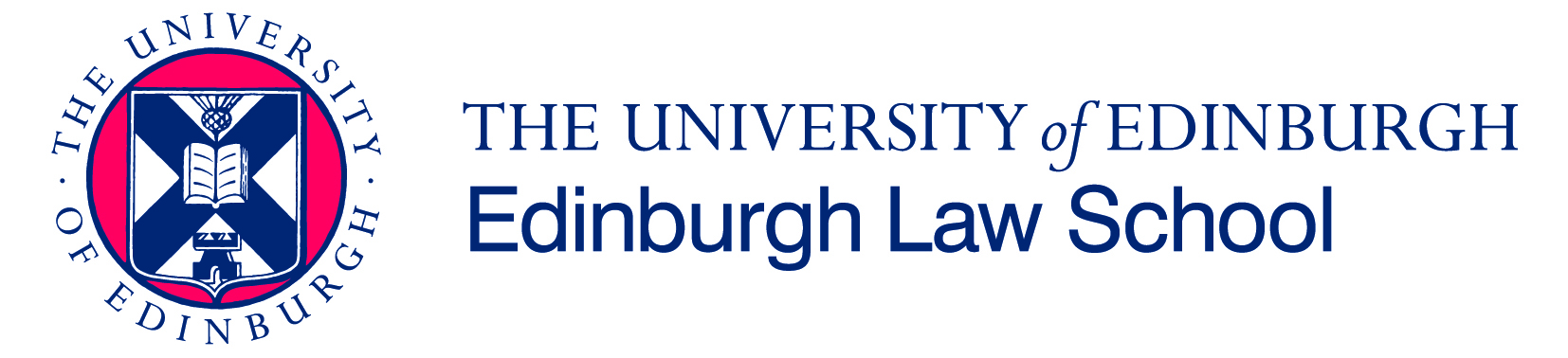 Edinburgh Legal Education Trust Scholarship for PhD or LLM by Research in Scots LawPersonal Details:  Have you submitted an application for admission?	  Yes      NoHave you received an offer? 			        	  Yes      NoNote: If you answered “No” to above question, please submit an online application before continuing with this form. The application form can be found here: http://www.ed.ac.uk/studying/postgraduate/degreesPlease provide details of any funding you are currently in receipt of or alternate sources to which you intend to apply:Qualifications:Note: Please list all qualifications undertaken to date. If you have not yet completed your degree, please enter your current average/GPA and your expected graduation date.Major Achievements:(Please list all prizes, awards, medals etc you have been awarded.  Please note that you may be required to provide evidence)Reasons for Applying to Edinburgh Law School:(Please briefly outline why you wish to undertake your study at Edinburgh. Please limit your statement to no more than 500 words but please include how you see this period of study impacting on your future career choices and how receipt of a scholarship would benefit you specifically)Supporting Document Checklist:Please confirm all documents that have been uploaded to your online application for admission via EUCLID:Note: If you submit an incomplete application for admission, you might not be considered for a Scholarship. If you have not submitted any of the above documents, please provide details as to why you have been unable to do so below:Applicant DeclarationI declare that I have read all sections of this application form and agree and understand the following:If my application is successful, no payment(s) will be made to me if I withdraw from my programme of study or stop attending classes as appropriate.The University is entitled to check or verify information I have provided to: ensure that it is accurate, prevent or detect crime; produce statistics and protect public fundsI will be required to repay any monies I may receive where I have made a claim that did not contain all relevant information, was fraudulent, or where a payment has been made in error by the University. If I am found to have intentionally given misleading or inaccurate information, the University may take other action against me including disciplinary or court proceedings•	I must inform the scholarship administrator of any changes to my circumstancesI declare that the information I have given on this form is correct and complete to the best of my knowledge and belief.  Name:University User Number (UUN):Programme applied for:  LLMR     PhDProgramme Title:University:Degree title:Classification / Final GPA or Score:Graduation Date:Instructed and Examined in English  Yes      NoUniversity:Degree title:Classification / Final GPA or Score:Graduation Date:Instructed and Examined in English  Yes      NoUniversity:Degree title:Classification / Final GPA or Score:Graduation Date:Instructed and Examined in English  Yes      No  Reference 1  Personal Statement  Reference 2 (if required)  English Language Certificate       (if required)  Transcripts for all degrees undertaken to date  Research Proposal        (if required)  Degree certificates for all degrees   Edinburgh Law School PhD Proposal Form       (if required)Applicant Name:Applicant Signature:Date: